Список телефонов «горячей линии» на период проведения государственной итоговой аттестации 
по образовательным программам основного общего и среднего общего образования в 2013-2014 учебном годуРежим работы телефонов «горячей линии» с 09.00 часов до 17.00 часов с 01.11.2013 по 01.09.2014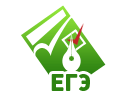 Официальные сайты в части освещения порядка проведения итоговой аттестации в форме единого государственного экзаменаОфициальный информационный портал Единого государственного экзаменаhttp://www.ege.edu.ru/Департамент образования и молодежной политики ХМАО-Югра  http://www.doinhmao.ru/attestetionСайт БУ «Нижневартовский профессиональный колледж» http://npk44.ucoz.com№ п/пФамилия, имя, отчество специалистаДолжность специалистовКурируемые вопросыТелефоны1.Урсу-Архипова Антонина Петровнаначальник Управленияобщего образованияОбеспечение проведения государственной итоговой аттестации по образовательным программам основного общего и среднего общего образования.раб. 8 (3467) 32-74-122.ВасяеваОлеся Игорьевнаначальник отдела адаптированных образовательных программ и итоговой аттестации1. Обеспечение проведения государственной итоговой аттестации по образовательным программам основного общего и среднего общего образования.2.Порядок проведения государственной итоговой аттестации по образовательным программам среднего общего образования.3.Порядок приема заявлений от участников государственной итоговой аттестации по образовательным программам среднего общего образования.4.Порядок и сроки выдачи свидетельств о результатах государственной итоговой аттестации по образовательным программам среднего общего образования.раб. 8 (3467) 31-84-943.ЧернышковаМарина Васильевнаглавный специалистотдела адаптированных образовательных программ и итоговой аттестации1.Порядок проведения государственной итоговой аттестации по образовательным программам основного общего образования.2.Порядок подачи апелляций о несогласии с результатами государственной итоговой аттестации по образовательным программам основного общего образования.раб. 8 (3467) 31-85-49